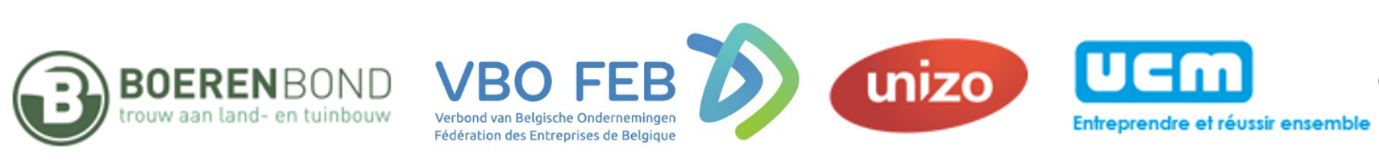 De onderhandelingen in de Groep van 10, het topoverlegorgaan van de vakbonden en werkgevers, over de loon- en arbeidsvoorwaarden in de privésector voor de komende twee jaar zijn stopgezet zonder resultaat.De werkgeversorganisaties hebben vandaag moeten vaststellen dat de vakbonden geen mandaat hebben om de besprekingen in de schoot van de Groep van 10 verder te zetten. De werkgeversbank is hierdoor bijzonder verrast want de voorbije weken heeft ze meerdere voorstellen geformuleerd om tegemoet te komen aan de bekommernissen van de vakbonden, en dat met volle respect voor het wettelijke kader van de wet van 1996. De werkgevers hebben ook de bereidheid getoond om oplossingen aan te reiken voor de nog openstaande knelpunten in de welvaartsenveloppe om zo tot een globaal akkoord te komen.**	*Les négociations au sein du Groupe des 10, l’organe de concertation au plus haut niveau entre les syndicats et les employeurs, relatives aux conditions de salaire et de travail dans le secteur privé pour les deux prochaines années ont été suspendues sans résultat.Les organisations patronales ont dû constater aujourd’hui que les syndicats n’ont pas de mandat pour poursuivre les discussions au sein du Groupe des 10. Le banc patronal est particulièrement surpris, car il a formulé ces dernières semaines plusieurs propositions pour répondre aux préoccupations des syndicats, tout en respectant pleinement le cadre légal de la loi de 1996. Les employeurs se sont également montrés disposés à proposer des solutions pour les points restant à trancher concernant l’enveloppe bien-être, afin de parvenir à un accord global.